lMADONAS NOVADA PAŠVALDĪBA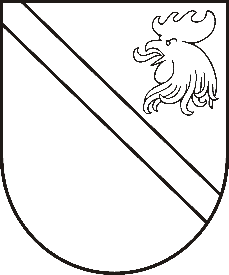 Reģ. Nr. 90000054572Saieta laukums 1, Madona, Madonas novads, LV-4801 t. 64860090, fakss 64860079, e-pasts: dome@madona.lv ___________________________________________________________________________MADONAS NOVADA PAŠVALDĪBAS DOMESLĒMUMSMadonā2017.gada 28.decembrī						Nr.732								(protokols Nr.27, 12. p.)Par lokālplānojuma nekustamajam īpašumam Bērzu ielā 27, Madonas pilsētā, Madonas novadā, kadastra apzīmējums 7001 001 1693, kas groza Madonas novada teritorijas plānojumu, pirmās redakcijas nodošanu publiskai apspriešanai un institūciju atzinumu saņemšanaiSaskaņā ar Madonas novada pašvaldības domes 2017.gada 31.augusta lēmumu Nr.487 "Par lokālplānojumu nekustamajam īpašumam Bērzu ielā 27, Madonas pilsētā, Madonas novadā, kadastra apzīmējums 7001 001 1693, kas groza Madonas novada teritorijas plānojumu” (domes sēdes protokols Nr.20, 47.p.) Attīstības nodaļa ir izstrādājusi  minētā lokālplānojuma pirmo redakciju. Lokālplānojuma pirmā redakcija ir izstrādāta atbilstoši Madonas novada pašvaldības domes 2017.gada 31.augusta lēmumā Nr.470 apstiprinātam darba uzdevumam, ir saņemti nosacījumi no institūcijām.Ņemot vērā augstāk minēto, sagatavotā lokālplānojuma nekustamā īpašuma Bērzu ielā 27, Madonas pilsētā, Madonas novadā, kadastra apzīmējums 7001 001 1693, kas groza Madonas novada teritorijas plānojumu, pirmā redakcija nododamas publiskai apspriešanai.Pamatojoties uz Teritorijas attīstības plānošanas likuma 4.pantu, MK 14.10.2014. noteikumu Nr.628 „Noteikumi par pašvaldību teritorijas attīstības plānošanas dokumentiem“ 82. punktu, Noklausījusies I.Gleizdes sniegto informāciju, atklāti balsojot: PAR – 14 (Agris Lungevičs, Ivars Miķelsons, Artūrs Čačka, Antra Gotlaufa, Artūrs Grandāns, Gunārs Ikaunieks, Valda Kļaviņa, Valentīns Rakstiņš, Andris Sakne, Rihards Saulītis, Inese Strode, Aleksandrs Šrubs, Gatis Teilis, Kaspars Udrass), PRET - NAV, ATTURAS - NAV, Madonas novada pašvaldības dome NOLEMJ:Nodot lokālplānojuma nekustamajam īpašumam Bērzu ielā 27, Madonas pilsētā, Madonas novadā, kadastra apzīmējums 7001 001 1693,  kas groza Madonas novada teritorijas plānojumu, pirmo redakciju publiskai apspriešanai un institūciju atzinumu saņemšanai.Noteikt publiskās apspriešanas laiku ne īsāku par 30 dienām.Paziņojumu par lokālplānojuma nekustamajam īpašumam Bērzu ielā 27, Madonas pilsētā, Madonas novadā, kadastra apzīmējums 7001 001 1693, kas groza Madonas novada teritorijas plānojumu, pirmās redakcijas publisko apspriešanu publicēt pašvaldības mājas lapā www.madona.lv un laikrakstā “Stars. Lokālplānojuma nekustamajam īpašumam Bērzu ielā 27, Madonas pilsētā, Madonas novadā, kadastra apzīmējums 7001 001 1693, kas groza Madonas novada teritorijas plānojumu, pirmo redakciju ievietot pašvaldības mājas lapā www.madona.lv un ievietot Teritorijas attīstības plānošanas informācijas sistēmā (TAPIS).Domes priekšsēdētājs							A.Lungevičs